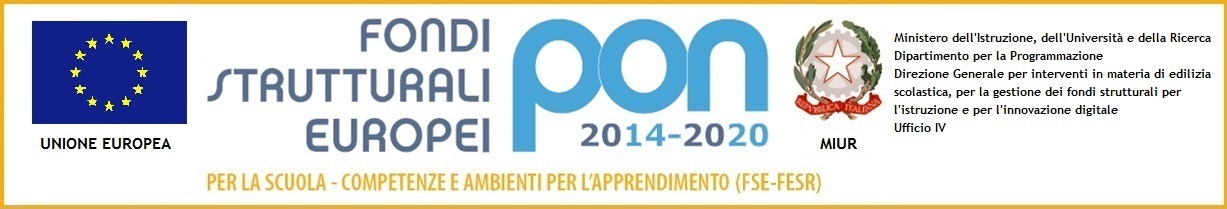 All. APROGETTO PONTRADIZIONE E INNOVAZIONE  DIGITALE NELLA DIDATTICA PER LO SVILUPPO DELLE COMPETENZE DI BASE PRESENTAZIONE DI CANDIDATURA A DOCENTE TUTORModulo Recuper/Potenziamento competenze logico-matematiche nella scuola secondaria.Il/la sottoscritto/a ……………………………………… nato/a …………………… il…………….CF……………………………………, DTI/DTD presso l’Istituto Comprensivo di Sermide (MN), Scuola dell’Infanzia/Primaria/secondaria di I° grado   Plesso di ……………………………………PROPONE LA PROPRIA CANDIDATURA A DOCENTE TUTORnell’ambito del progetto PONTRADIZIONE E INNOVAZIONE  DIGITALE NELLA DIDATTICA PER LO SVILUPPO DELLE COMPETENZE DI BASEper la realizzazione del moduloRECUPERO/POTENZIAMENTO COMPETENZE LOGICO-MATEMATICHENELLA SCUOLA SECONDARIAA tal fine dichiara di:essere disponibile a svolgere l’attività in orario extrascolastico;accettare tutte le condizioni indicate nel presente Avviso riguardo tempistiche e modalità di realizzazione, forme di collaborazione e di partnership, mansioni attribuite, metodologie e strategie educative nonché condizioni di trattamento  economico;essere in possesso dei seguenti requisiti:Anzianità di servizio presso l’Istituto Comprensivo:……………………………………………Titoli di studio –specializzazioni - master- brevetti  - certificazioni ……………………………………………………………………………………………………………………………………………………………………………………………………………………Partecipazione alla progettazione/realizzazione Progetti PON      ………………………………………………………………………………………………………………………………………………………………………………………………………………………………………………………………………………………………………………………………Progettazione dello specifico PON …………………………………………………………………………………………………………………………………………………………………………………………………………………………………………………………………………………………………………………Consentire al trattamento dei dati personali come da Decreto Legislativo n. 196 del 30 giugno 2003 e  GDPR n. 679/16.Si allega CV formato europeo.                                                                    IL CANDIDATOMinistero dell’Istruzione, dell’Università e della RicercaIstituto Comprensivo Statale di SermideVia Zambelli, 2 – 46028  Sermide (MN)Tel. 0386 61101  Fax. 0386 960476email: mnic82200r@istruzione.it  -  info@icsermide.itemail certificata:  mnic82200r@pec.istruzione.itsito web : www.icsermide.it – cod. fisc.: 93034840202